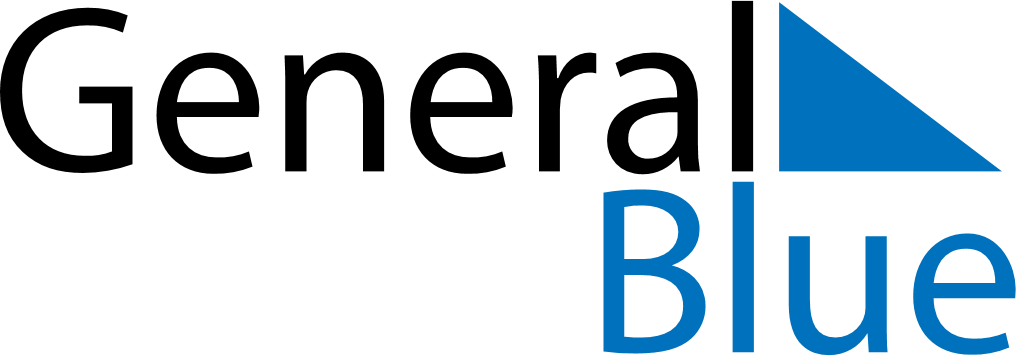 April 2024April 2024April 2024April 2024April 2024April 2024Kilingi-Nomme, Paernumaa, EstoniaKilingi-Nomme, Paernumaa, EstoniaKilingi-Nomme, Paernumaa, EstoniaKilingi-Nomme, Paernumaa, EstoniaKilingi-Nomme, Paernumaa, EstoniaKilingi-Nomme, Paernumaa, EstoniaSunday Monday Tuesday Wednesday Thursday Friday Saturday 1 2 3 4 5 6 Sunrise: 6:47 AM Sunset: 8:00 PM Daylight: 13 hours and 12 minutes. Sunrise: 6:44 AM Sunset: 8:02 PM Daylight: 13 hours and 18 minutes. Sunrise: 6:41 AM Sunset: 8:04 PM Daylight: 13 hours and 23 minutes. Sunrise: 6:39 AM Sunset: 8:07 PM Daylight: 13 hours and 28 minutes. Sunrise: 6:36 AM Sunset: 8:09 PM Daylight: 13 hours and 33 minutes. Sunrise: 6:33 AM Sunset: 8:11 PM Daylight: 13 hours and 38 minutes. 7 8 9 10 11 12 13 Sunrise: 6:30 AM Sunset: 8:13 PM Daylight: 13 hours and 43 minutes. Sunrise: 6:27 AM Sunset: 8:16 PM Daylight: 13 hours and 48 minutes. Sunrise: 6:25 AM Sunset: 8:18 PM Daylight: 13 hours and 53 minutes. Sunrise: 6:22 AM Sunset: 8:20 PM Daylight: 13 hours and 58 minutes. Sunrise: 6:19 AM Sunset: 8:22 PM Daylight: 14 hours and 3 minutes. Sunrise: 6:16 AM Sunset: 8:25 PM Daylight: 14 hours and 8 minutes. Sunrise: 6:13 AM Sunset: 8:27 PM Daylight: 14 hours and 13 minutes. 14 15 16 17 18 19 20 Sunrise: 6:11 AM Sunset: 8:29 PM Daylight: 14 hours and 18 minutes. Sunrise: 6:08 AM Sunset: 8:31 PM Daylight: 14 hours and 23 minutes. Sunrise: 6:05 AM Sunset: 8:34 PM Daylight: 14 hours and 28 minutes. Sunrise: 6:02 AM Sunset: 8:36 PM Daylight: 14 hours and 33 minutes. Sunrise: 6:00 AM Sunset: 8:38 PM Daylight: 14 hours and 38 minutes. Sunrise: 5:57 AM Sunset: 8:40 PM Daylight: 14 hours and 43 minutes. Sunrise: 5:54 AM Sunset: 8:43 PM Daylight: 14 hours and 48 minutes. 21 22 23 24 25 26 27 Sunrise: 5:52 AM Sunset: 8:45 PM Daylight: 14 hours and 53 minutes. Sunrise: 5:49 AM Sunset: 8:47 PM Daylight: 14 hours and 58 minutes. Sunrise: 5:46 AM Sunset: 8:49 PM Daylight: 15 hours and 3 minutes. Sunrise: 5:44 AM Sunset: 8:52 PM Daylight: 15 hours and 7 minutes. Sunrise: 5:41 AM Sunset: 8:54 PM Daylight: 15 hours and 12 minutes. Sunrise: 5:39 AM Sunset: 8:56 PM Daylight: 15 hours and 17 minutes. Sunrise: 5:36 AM Sunset: 8:59 PM Daylight: 15 hours and 22 minutes. 28 29 30 Sunrise: 5:33 AM Sunset: 9:01 PM Daylight: 15 hours and 27 minutes. Sunrise: 5:31 AM Sunset: 9:03 PM Daylight: 15 hours and 32 minutes. Sunrise: 5:28 AM Sunset: 9:05 PM Daylight: 15 hours and 36 minutes. 